Recipes to Share…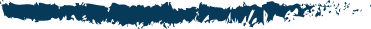 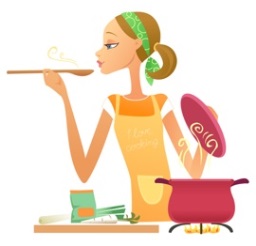 Submitted by Marsha Malo, Director of CommunicationsNo Bake Chocolate Cookies1 ¾ cup white sugar½ cup milk½ butter4 tbls unsweetened cocoa powder½ cup peanut butter3 cups quick oats1 tsp vanilla extractIn medium saucepan combine sugar, milk, butter & cocoa.  Bring to a boil for 1 ½ minutes (start time when it is at a full boil).  Remove from heat, stir in peanut butter, oats and vanilla.  Drop by rounded teaspoon.  Makes approx. 3 ½ dozen cookies.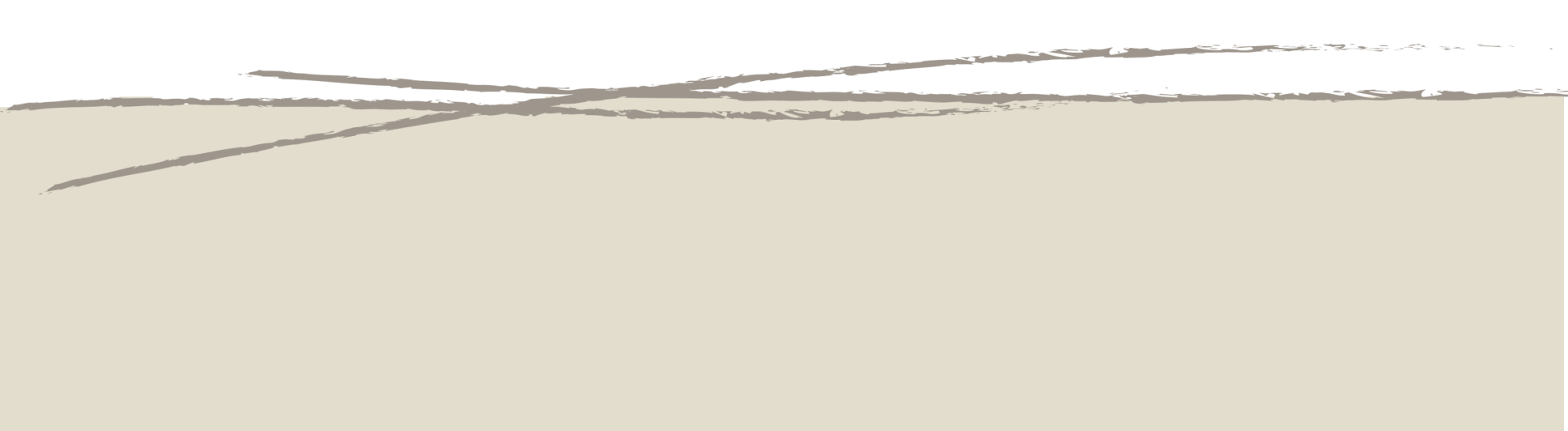 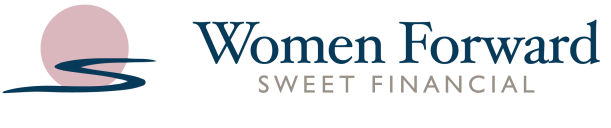 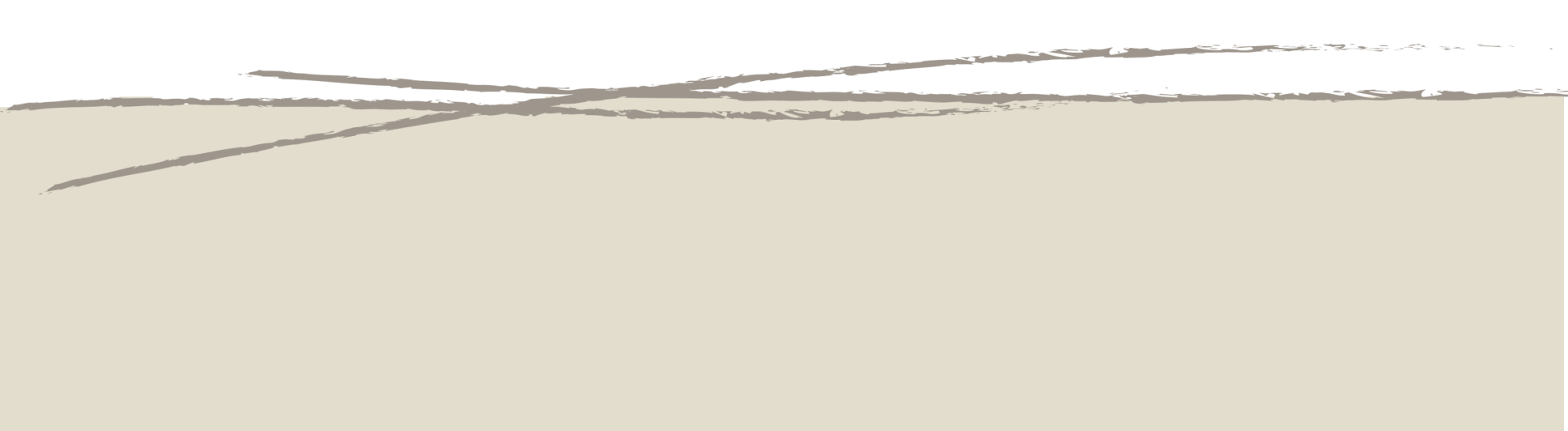 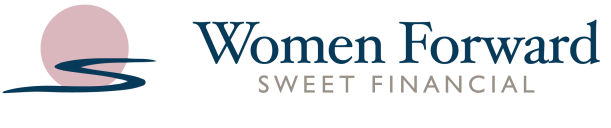 